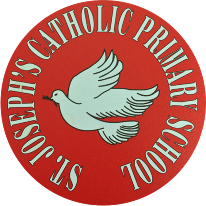 St Joseph’s Catholic Primary School - LEARNING AT HOME PLANNINGSt Joseph’s Catholic Primary School - LEARNING AT HOME PLANNINGYEAR 1YEAR 1Date wc 20th April 2020Date wc 20th April 2020Weekly Mathematics Tasks (Aim to do 1 per day)Weekly Reading Tasks (Aim to do 1 per day)Make a shop using your toys or kitchen items, write price labels (up to 50p) and practice giving change from 50p. What about buying 2 or 3 items how much would it cost in total? Can you buy 2 items and still get change?Find some coins in your house, can you name them all? What is the total amount that you have found?Group all the same coins together, can you count the 2p’s, 5p’s and 10p’s by counting in 2’s, 5’s and 10’s. Play this game about recognising coins and totalling them https://www.doorwayonline.org.uk/activities/cashing-in/cashing-in.html Add up the different totals of coins in the jars, look carefully at the colour and size of the coins as the numbers are not on them. Listen to the author Oliver Jeffers reading one of his books daily on the following link https://www.oliverjeffers.com/abookaday Ask a grown up to go to www.oxfordowl.co.uk Here you will be able to access free ebooks. Your grown up will be able to select the correct level book by checking the level/ colour of the book which we have sent home with you before we closed. You can then read it to them. Watch Newsround on CBBC. Discuss the news events that are happening. Choose your favourite traditional tale. Re-tell it to a family member but change it some how. You could change the character, the setting or the events in the story. Read the sentences on Roy the Zebra. Put the words in the correct order to make them make sense. www.roythezebra.com Weekly Spelling Tasks (Aim to do 1 per day)Weekly Writing Tasks (Aim to do 1 per day)Choose a phase 3 or phase 5 sound and write as many words as you can think of containing that sound in 3 minutes. www.phonicsbloom.com www.phonicsplay.co.ukWrite out the word Easter. How many other words can you make from the word Easter? For example: at.Practise these common exception words each day- can you get quicker? here, where, were, there, their, some, come, one, once, saidKeep writing a diary about what you are doing each day - we are making history at the moment - keep a record of it!  Look outside for signs of spring make a list of things you spot. Plant a seed, or cress, keep a diary of how it is growing. Write a thank you letter to someone who is helping you at the moment. It could be your family for keeping you safe or the shop workers for helping to give you food etc. Make a paper aeroplane and then write instructions for how to make it. Ask someone to follow your instructions- did they work? Foundation subjects and Learning Project - to be done throughout the weekWe’ve been having such lovely weather lately. Why not spend some time outside if you can. Make some playdough using the following recipe I you can get the ingredients. https://theimaginationtree.com/best-ever-no-cook-play-dough-recipe/Take your playdough outside and find some different leaves. Make leaf imprints in the playdough and compare them. Build yourself a den using natural objects or things from your house. Paint a picture of the sky at night time. Can you see the moon? Is it always the same shape?Make a junk model rocket (perhaps you could use your Easter egg boxes). Make a time capsule of things that are happening now for people in the future. Use these sheets for ideas of things you could include. You might want to include some drawings, photographs, wrappers from sweets etc. Let’s get physical!There are lots of different Cosmic yoga adventures on youtube. Try and do a different one each day. Pray togetherGod of hope, love and mercy,united in prayer with our global family,we ask for quick control of the virus that is spreading in our world.We pray for our sisters and brothers who are affected,especially those in poor communities without healthcare.Heal the sick, give eternal life to those who have diedand console families who have lost loved ones.Help governments and health authorities to make wise decisions for the good of everyone.We pray that medicine for the sickness will be quickly found.Hold us all in your merciful love. Amen.Additional learning resources parents may wish to engage withwww.phonicsbloom.co.uk phonics games/ activitieswww.phonicsplay.co.uk Username: mach20. Password: home for free accesshttp://www.phonicsplaycomics.co.uk/comics.html Reading Activitieswww.twinkl.co.uk lots of resources in a variety of subjects. Code: UKTWINKLHELPS for free access. www.ictgames.co.uk maths and English gameswww.topmarks.co.uk online gameswww.bbc.co.uk/cbeebies educational games and activities linked to charcterswww.classroomsecrets.co.uk home learning packs  for year 1www.oxfordowl.co.uk phonic and reading resources and ebooks. Teacher TipsLet the children lead their learning, if they are interested in a particular thing lets them explore it, make links with other things. Breaks are important. Children cannot concentrate for long periods of time. They will learn more if they enjoy it. Cosmic yoga on YouTube is great fun, there are lots of different themes. 